団体ツアー助成事業　海外渡航証明書（旅行会社発行）　　　　年　　月　　日　鹿児島空港国際化促進協議会会長　殿郵便番号　〒　　　－　　　　　　　　　　　　　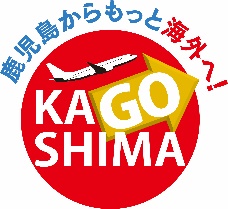 所在地　　　　　　　　　　　　　　　　　　　		　　　旅行会社名　　　　　　　　　　　　　　　　　　　代表者職氏名　　　　　　　　　　　　　　　　　印※印鑑は社印もしくは代表者印（個人印は不可）　以下の団体・グループについては，当社の取扱により以下のとおり渡航したことを証明します。【参加者名簿】※記入欄は適宜追加して下さい。※旅行会社で名簿を作成している場合は，同名簿の提出でも可とします。グループ名代表者氏名人数　　　　　　名（参加者名簿欄のとおり）渡航先（都市名）渡航日程（旅行期間）　　　　年　　月　　日（　　）～　　　　年　　月　　日（　　）（利用航空便）往路：　　鹿児島　　発　　　　　　　着　　　　　　　　便　　　　　　　復路：　　　　　　　発　　鹿児島　　着　　　　　　　　便　※鹿児島空港以外を利用する場合は，「鹿児島」を利用空港に修正して下さい。※乗継利用の場合　往路：　　　　　発　　　　　着　　　　　　便　　　　　　　　　　復路：　　　　　発　　　　　着　　　　　　便旅行会社担当者職氏名：ＴＥＬ：代表者氏名代表者氏名住所（代表者は実際に渡航した方。住所は自宅住所を記入（職場等不可）。）住所（代表者は実際に渡航した方。住所は自宅住所を記入（職場等不可）。）住所（代表者は実際に渡航した方。住所は自宅住所を記入（職場等不可）。）住所（代表者は実際に渡航した方。住所は自宅住所を記入（職場等不可）。）住所（代表者は実際に渡航した方。住所は自宅住所を記入（職場等不可）。）住所（代表者は実際に渡航した方。住所は自宅住所を記入（職場等不可）。）1参加者氏名参加者氏名参加者氏名参加者氏名参加者氏名参加者氏名参加者氏名参加者氏名2345678910111213141516171819202122232425